РЕШЕНИЕ № 100						                         от 25 июня  2021 годатретьего созыва						 О досрочном прекращении полномочий депутата Собрания депутатов Шалинского сельского поселения  по Шалинскому многомандатному избирательному округу № 1 Иванова Алексея МихайловичаНа основании решения комиссии при Главе Республики Марий Эл по соблюдению требований к служебному поведению и урегулированию конфликта интересов о досрочном прекращении полномочий депутата Собрания депутатов Шалинского сельского поселения, руководствуясь частью 7.1 статьи 40 Федерального закона от 06.10.2003 №131-ФЗ «Об общих принципах организации местного самоуправления в Российской Федерации», Уставом Шалинского сельского поселения Моркинского муниципального района Республики Марий Эл,  Собрание депутатов Шалинского сельского поселения РЕШИЛО:1. Досрочно прекратить полномочия депутата Собрания депутатов Шалинского сельского поселения Иванова Алексея Михайловича в связи с непредставлением сведений о доходах, расходах, об имуществе  и обязательствах имущественного характера за 2020 год. 2. Направить настоящее решение в Моркинскую районную территориальную избирательную комиссию.2. Настоящее решение вступает в силу с момента его подписания и подлежит официальному обнародованию.Председатель Собрания депутатов Шалинского сельского поселения		       	                              Т.И.БушковаШале ял шотан илемындепутатше  Погынжо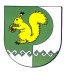 Собрание депутатовШалинского сельского поселения425 151 Морко район, Кугу Шале ял, Молодежный  урем, 3Телефон-влак: 9-32-65425 151, Моркинский район, дер.Большие Шали ул. Молодежная, 3Телефоны: 9-32-65